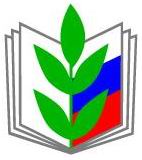 ПРОФСОЮЗ РАБОТНИКОВ НАРОДНОГО ОБРАЗОВАНИЯ И НАУКИ РФ(общероссийский профсоюз образования)КРАСНОДАРСКАЯ КРАЕВАЯ ТЕРРИТОРИАЛЬНАЯ ОРГАНИЗАЦИЯ СОЧИНСКАЯ ГОРОДСКАЯ ТЕРРИТОРИАЛЬНАЯ ОРГАНИЗАЦИЯ первичная профсоюзная организацияМуниципального дошкольного образовательного бюджетного учреждения детского сада комбинированного вида №76г.Сочи.РЕВИЗИОННАЯ КОМИССИЯ______________________________________________________Отчёто работе ревизионной комиссии МДОУ№76за 2014-2016 гг.В соответствии с уставом Профсоюза, положением о первичной организации Профсоюза, ревизионной комиссии дано право на организацию контроля над работой Профсоюзного комитета.В ходе работы комиссии производились плановые проверки состояния делопроизводства, документации и организации работы Профсоюзного комитета.В результате проверок было установлено:Документация ведётся согласно номенклатуре дел первичной профсоюзной организации.В наличии:Протоколы профсоюзных собраний (всего за отчётный период____7___шт)Протоколы  заседаний  Профсоюзного комитета  ( всего за отчётный период   39 шт);План работы ПК на текущий учебный год , а также   на  предыдущий  учебный год;Коллективный договор МДОУ№76 и приложения к нему, а так же дополнения и изменения, внесённые общими собраниями трудового коллектива МДОУ№76;Положения о доплатах стимулирующего и компенсационного характера;Соглашение по охране труда на  2014, 2015,2016  и текущий год;План аттестации рабочих мест до 2020 г;Материалы работы комиссии по ходу выполнения Коллективного договора:планы работы комиссии,протоколы заседаний комиссии, отчёты о контроле хода выполнении Коллективного договора за 2014 ,2015, 2016гг.Статистические отчёты (ежеквартальные, годовые) за отчётный период;Материалы работы ревизионной комиссии: протоколы заседаний, отчёты о контроле  делопроизводства ПК, акты на уничтожение профсоюзной документации;Материалы по культурно-массовой работе;Материалы жилищно-бытовой комиссии;Информационные материалы ПК;Рекомендательные письма вышестоящих Профсоюзных организаций;Положение о первичной Профсоюзной организации, Устав Профсоюза, Отраслевое соглашение;Заявления членов Профсоюза;Учётные карточки членов профсоюза;Профсоюзные билеты -100  шт.;Журнал учёта членов первичной Профсоюзной организации;Журналы регистрации входящей и исходящей корреспонденции первичной профсоюзной организации.Документация  и печать  первичной  Профсоюзной организации хранятся в кабинете музыкальных руководителей (корпус №1).Расходование профсоюзных средств  производится на основании решений Профсоюзного комитета.За отчётный период   израсходовано-     131 500 р. Материальная помощь членам профсоюза     75 000р.;Приобретение новогодних подарков для детей членов Профсоюза  47 500р;На подписку периодической печати Профсоюза    4800р.;На  проведение спортивных мероприятий  4000 р.На телеграмму в адрес  Государственной Думы РФ  200рПрошу признать работу Ревизионной комиссии Первичной Профсоюзной организации МДОУ№76  «удовлетворительной».Председатель ревизионной комиссии                               О.А. Привалова.               ОТЧЁТНО - ВЫБОРНОЕ ПРОФСОЮЗНОЕ СОБРАНИЕПОВЕСТКА СОБРАНИЯ:1.  Отчет о работе профсоюзного комитета.2.  Отчет  о работе ревизионной комиссии первичной профсоюзной организации.3.  Выборы председателя первичной профсоюзной организации.4.  Выборы профсоюзного комитета.5.  Выборы ревизионной комиссии первичной организации.